Eesti Jahimeeste Seltsi XXXVI kokkutuleku võistlusalade juhendid 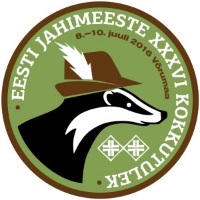 Kokandusvõistlus „Majjai“
Kokandusvõistlus toimub laupäeval, 9. juulil 2016 vastavalt väljakuulutatud ajakavale. Võistlustoitude esitlemine ja hindamine toimub vastavalt loositud (järjekorra)  numbritele.
Kokandusvõistlus toimub vabas õhus selleks lintidega eraldatud paigas. Küpsetatakse (grillitakse, suitsutatakse, keedetakse, aurutatakse, praetakse jne) Eesti jahiuluki, majjai liha. Majjailiha on lubatud eelnevalt marineerida ja kuumtöödelda. Kokandusvõistluse teema on „Majjai“, selle idee tabamine ja jahi käigus kütitud uluki(te) liha valmistamine annab lisapunkte, žürii arvestab ka fantaasiapunkti.
Lubatud on kasutada kõiki toidu valmistamise viise nagu lõkkel või sütel küpsetamine, hautamine, praadimine, keetmine, aurutamine, grillimine ja suitsutamine. Lubatud on kasutada kõiki grille ja barbeque ahjusid. Lõkke kasutamise puhul tuleb kasutada lõkke alust mis ei kahjusta muru. Võistkonnad saavad toidu valmistamiseks aja vähemalt 2 tundi.
Tooraine võtavad võistkonnad ise kaasa. Kellel majjailiha ei ole, saab selle ettetellitult korraldaja kaudu hankida Chef Foods OÜ-lt. Toidu valmistamise ja serveerimise vahendid  võtavad võistkonnad ise kaasa.
Võistlustoit peab olema valmis küpsetatud, kuumtöödeldud ja tervisele ohutu. Hinnatakse iga võistkonna ühte võistlustoitu ühel taldrikul. Hinnatakse toitude maitset ja väljapaneku ilu, fantaasiat. Hinnatakse pimetesti alusel nummerdatud roogasid. Ei hinnata toidu valmistamise protsessi, mõisakeraamikat, orkestrit, tantsutüdrukuid, akrobaate, mõõganeelajaid, dresseeritud ahve, papagoisid  ja muud kõrvalist, nagu alkohol.
Vahetult enne kokandusvõistluse algust loositakse välja võistlustoitude esitlemise järjekord. Selleks saab iga võistkond (võistkonna surus on kuni 4 inimest, 4 kaasa arvatud) numbri, mille ülemisel osal on võistlustoidu esitlemise kellaaeg. Selleks kellaajaks peab olema fooliumiga kaetud võistlustoit asetatud kohtunike ette lauale nii, et numbri osa ulatuks taldriku alt välja kohtunike poole. Täidetud lisaleht ja ümbrik on taldriku all. Ümbrikusse lisatakse lisaleht võistkonna nimega. Pärast võistlustoidu lauale asetamist lahkuvad võistkondade liikmed kohtunike tsoonist.
Iga võistkond täidab lisalehe, mis antakse võistkonnale koos numbriga. Lisalehele kirjutatakse kuni neljal real trükitähtedega võistkonna number, võistlustoidu nimi, kasutatud jahiuluki(te) liha ja lühidalt toidu retsept ja valmistusviis. Näide: „Võistkond nr 11. Majjai filee. Maitsestatud valge veini marinaadis ja tüümianiga. Lisandiks grillitud juurviljad ja vürtsikas pohlakaste“. Retsept: 300 g majjaifileed, 2 dl valget veini, 1 tl tüümiani, 0,5 tl soola, 0,5 tl valge pipra teri, 0,5 tl cayenne pipart, 1 sl võid jne. Sega marinaad koostisega 1, 2, 3, 4 jne ja marineeri selles majjailiha jahedas 24 tundi. Võta välja, nõruta liha ja (küpseta, hauta, jne) 1 tund. Seejärel kuumuta malmpannil või ja õli segu ja pruunista maitsestatud liha igalt poolt 2–3 min. Piserda juurviljadele 1, 2 jne ja grilli kuumal grillrestil 3–4 min. Pohlakaste tegemiseks sega kokku 1, 2, 3 jne ja serveeri soojalt.
Igast võistlustoidust tehakse foto, millel on näha toit ja number. Pärast võistlust avaldatakse kõikide võistlustoitude fotod EJS kodulehel. 
Iga kohtunik hindab kõigepealt 10 palli süsteemis toitude välimust ja seejärel 10 palli süsteemis toitude maitset. Võrdsete punktide korral võidab see toit, millele on enim punkte andnud žürii esimees. Hinded: 0=toiduks kõlbmatu, 1=puudulik, 2=kasin, 3=talutav, 4=rahuldav, 5=keskpärane, 6=hea, 7= tubli, 8=väga hea, 9= suurepärane, 10= väljapaistev, erakordne.
Autasustatakse 3 parimat võistlustoitu valmistanud võistkonda. Võimalik on ka eriauhindade andmine.
Peakohtunik Kaupo Kindsigo, 5050221, kaupokindsigo@gmail.comPeibutusvõistlus 
Kirjeldus: Võistlejate ülesandeks on peibutada rebast (jänese hädakisa) ja laanepüü kukke.
Võib kasutada abivahendeid (v.a elektroonilised). Kõik võistlejad on korraga laval ja peibutavad võistluse alguses loositud järjekorra alusel.  
Võistkond: Võistkonna suuruseks kuni 2 võistlejat.
Hindamine: Hinnatakse häälte loomulikkust, vastavust looduslikele häältele ja peibutamise tehnikat. Looduslikust materjalidest valmistatud peibutusvahendi eest on võimalik saada kuni kaks lisapunkti.
Peakohtunik: Rein Lepp, 53470178.Jahisarve puhumineVõistlusel võib osaleda kuni kaks jahimeest (kaasas kehtiv jahitunnistus) igast registreeritud võistkonnast, arvesse läheb ühe jahimehe parem koondtulemus. Iga võistleja esitab kogumikust „Jahisarve puhumise õpetus“ (Tallinn 2004)  kolm kohustuslikku signaali peast siintoodud  järjekorras:
Abi Zeider „Metssiga tabatud“  (nr. 4)
Tõnu Vaask „Punahirv tabatud“  (nr. 12)
Anti Levandi „Au kütile“ (nr. 14)
Seejärel esitab iga võistleja peast vaba valiku signaali, mis võib olla sama kogumiku teiste maade, aga ka omaloominguline jahisignaal, teatades eelnevalt pealkirja ja autori. 
Hinnatakse musikaalsust, esituse korrektsust, tempot ja tooni kvaliteeti, ka eksimisi.
Lisaks tuleb igal võistlejal tekitada huultega oma võistkonna siledaraudse (12- või 16-kaliiber)  jahipüssi toru abil kaks erineva kõrgusega tooni - kutsungit koerale, küttidele vms.
Et elavdada huvi jahimuusika vastu võib toimuda lisavõistlus eriauhinnale,  kus kahest, kolmest või enamast mängijast koosnevad  ansamblid esitavad ühe jahipala või -signaali.
Peakohtunik  Tõnu Vaask, 55584625Jahijutt või jahiteemaline esinemine 
Taust: Jahijutt või jahitemaatiline esinemine on jahimeeste kokkutulekutel olnud traditsiooniline ning meelelahutust pakkuv võistlusala.
Kirjeldus: Jahijutu või esinemise võistlus 2016. aasta kokkutulekul toimub teemal „Esimesed kogemused jahimeheks saamisel”.  Etteaste pikkus on kuni 5 minutit.
Võistkond: jahijutte esitab igast võistkonnast üks osavõtja ühe jutuga.
Hinnatakse:
1. vaimukust;
2. kasvatuslikkust;
3. vastavust teemale;
4. ajalimiidist kinni pidamist;
5. esitamise oskust.
Hinnatakse 10 palli süsteemis. Kokku võimalik saada 50 punkti. Ajalimiidi ületamisel -10 palli.
Peakohtunik: Peep Kimmel ja Ülo TulikViktoriini juhend
Kirjeldus: Esitatakse 20 küsimust jahinduse, looduse, kultuuri ja Võrumaa kohta.
Võistkond: Kuni kolm (jahitunnistusega) liiget. Abivahendeid ei tohi kasutada.
Hindamine: Võrdse tulemuse korral esikolmikus esitatakse lisaküsimused.
Ala peakohtunik: Juss Torp, 5156233Juhtide võistlus
Juhtide võistluse juhend avalikustatakse kohapeal vahetult enne võistlust. Võistlus koosneb kolmest osast. Täpsus, osavus, vilumus, kogemus. Kerge füüsiline tegevus. Ei vaja eraldi sportlikku riietust. Õnnelik juhus, lai silmaring, suur lugemus, esivanemate pärand. Lingvistika. Elutarkus, elukogemus, hea silm, otsustusvõime.
Peakohtunik Raul Soome,53 401 675Kutse-mitmevõistlus
Kirjeldus: Võistlus toimub formaadis, kuhu on ühendatud nii kutsemeisterlikkuse kui ka mitmevõistluse elemendid. Võistlejatel tuleb läbida aja peale rada, kus tuleb lahendada ülesandeid, mis eeldavad nii täpset silma, kindlat kätt kui ka teravat taipu. Võistlus on viitstardiga, võistkonna stardijärjekord loositakse vahetult enne võistlust; võistkondadele tutvustatakse eelnevalt rada; võistkond stardib koos.
Võistkond: Võistkonna suurus on 2 inimest.
Hindamine: Võrdsete tulemuste korral määrab paremuse küsimustiku tulemus.
Peakohtunik: Toomas Kaun, 5117500Laagri paigutus
Ainult maakondlik arvestus, hinnatakse platsi paigutust ja korrashoidu. Laskmisalade üldjuhendKirjeldus
Kokkutuleku raames toimuvad võistlused kahel laskealal. Nendeks on haavlilaskmine Ummamuudu Sporting – 42 + finaal 30 lasku ning jahipraktiline harjutus lisaseadmeteta 12 kal. siledaraudse jahirelvaga. Laskmisvõistluse eelvõistlus toimub 08.07 ja finaal 09.07 kokkutuleku toimumise paigas. Sportingus peetakse nii individuaalset (võistlusklassid: naised; seeniorid; juuniorid (1995. ja hiljem sündinud); veteranid (1960. ja varem sündinud); superveteranid (1950 ja varem sündinud)) kui ka võistkondlikku paremusjärjestust. Jahipraktilises harjutuses selgitatakse paremad vaid võistkondlikus arvestuses.Võistkond
Võistkonna suuruseks on nii haavlilaskmises kui ka jahipraktilises harjutuses (kuulilaskmine) kolm laskurit.  
Ühe organisatsiooni laskuri(te) esinemine sama organisatsiooni erinevate laskealade võistkondades ei ole keelatud (ehk üks inimene võib osaleda Ummammuudu Sportingus ja jahipraktilises harjutuses). Laskmisvõistlus Ummamuudu Sporting  (haavlilaskmine)
Lubatud on kasutada kuni 28 g haavlilaenguga laetud padruneid. Kõik laskurid lasevad eelvõistlusel 1×42-märki harjutust Ummamuudu Sporting. Relva asend on ootel-vaba. 
Võistkondlik paremusjärjestus selgitatakse kõigi kolme laskuri tulemuste summeerimisel, seega 126-märgist.
Kui mitmel võistkonnal on võrdne tulemus, siis selgitatakse paremusjärjestus järgmiste etappide kaupa: esiteks, parem on võistkond, kelle viimane võistkondlik seeria on parem; teiseks: parem on võistkond, kelle kõige kehvem individuaalseeria on parem.
Finaalvõistlusele pääseb üldarvestuses eelvõistluse 12 paremat, kes lasevad kõik finaalis 1×36 märki harjutust Ummamuudu Sporting.
Veteranide, juunioride ja naiste arvestuses selguvad eelvõistlusel 6 paremat, kes lasevad kõik finaalis 1×36 märki harjutust Ummamuudu Sporting.
Võrdse tulemuse korral 1.–6. kohani selgitatakse paremusjärjestus ümberlaskmise teel laskekohtade kaupa esimese möödalasuni laskmisega.Laskeharjutus kuulilaskmises „Jahipraktiline harjutus”
Jahipraktilises harjutuses laseb iga võistleja kolme märklehte distantsidelt 40, 35 ja 30 meetrit. Võistlus toimub aja peale ja valmis tuleb olla väikeseks füüsiliseks pingutuseks. Arvesse läheb võistkonna lõppaeg, millele lisatakse laskmises saadud trahvisekundid.
Võistlusarvestust peetakse vaid võistkondlikult.
Kuulilaskevõistlus viiakse läbi korraldajate moonaga Zala Arms „Leader Sport” kal. 12 (28 g).Hindamine
Võistkondlik paremusjärjestus Ummamuudu Sportingus selgitatakse välja kõigi meeskonnaliikmete eelvõistlusel lastud tulemuste summeerimisel.
Individuaalne lõplik paremusjärjestus selgitatakse välja finaalvõistlusele pääsenute vahel. Kusjuures eelvõistlusel lastud tulemused liidetakse finaalis lastud tulemusega.
Eelvõistluste tulemuste põhjal on senior klassis finaalis 12 ja teistes võistlusklassides 6 kohta.
Kui eelvõistluste tulemuste põhjal on paremusjärjestuses finaalikohtadele selgunud kaks või enam võrdse tulemuse saavutanud võistlejat, kes sellega seoses ületavad finaalikohtade arvu, siis lasevad finaalis kõik võrdse silma saavutanud võistlejad.
Eelvõistluse tulemuste põhjal pääsevad finaali kuus kiiremat aega näidanud võistkonda.
Laskevõistlusteks registreerumine toimub üldise kokkutulekule registreerumise raamides.
Laskevõistlusele Ummamuudu Sporting lubatakse laskma vabade kohtade olemasolu korral ka laskureid, kes ühel või teisel põhjusel ei ole pääsenud oma organisatsiooni vastava ala võistkonda, kuid kes soovivad osaleda laskevõistlusel individuaalarvestuses.
Osalemistasu individuaalselt osalejatele on sportingulaskmises 20 eurot.
Osalemistasu organisatsioonidele vastavalt Ummamuudu Sporting 50 eurot ja jahipraktilises harjutuses 35 eurot.
Osalemistasu kõikide individuaallaskurite eest tasutakse võistluspaigas sularahas.Kohtunike kogu
Peakohtunik Ivar Pärn 51 08 662, ivar@oventrex.ee
Haavlilaskmine – Tauri Tamm 56903858
Kuulilaskmine – Arvo Kivi 56569346
Võistluse korraldaja: Võru Jahimeeste Selts, info@vorujahimeesteselts.ee,